MUNICIPIO DE EL GRULLO, JALISCO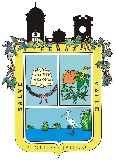 TESORERIA MUNICIPALRELACION DE INGRESOSFECHACONCEPTO DEL INGRESOIMPORTESEPTIEMBRE. 2016IMPUESTOS            251,953.78 SEPTIEMBRE. 2016DERECHOS            477,459.30 SEPTIEMBRE. 2016PRODUCTOS            113,074.82 SEPTIEMBRE. 2016APROVECHAMIENTOS              85,931.27 SEPTIEMBRE. 2016PARTICIPACIONES         5,654,733.48 SEPTIEMBRE. 2016APORTACIONESSEPTIEMBRE. 2016CONVENIOSSEPTIEMBRE. 2016INTERES Y/O RENDIMIENTOSSEPTIEMBRE. 2016TOTALES         6,583,152.65 INGRESOS PROPIOS            928,419.17 